П Р О Т О К О Л  № 3-21заседания антинаркотической комиссии  при администрации муниципального образования «Баяндаевский район»Председательствовал:Заместитель  Председателя Борхонов А.А.Помощник прокурора  «Баяндаевского района»                                                           Ергалова А.Г.Главный специалист по растениеводству отдел сельского хозяйства администрации                             Танхаев Я.В.МО «Баяндаевский район» Управляющий делами МО «Люры»                                         Дергачев А.С.Педагог организатор МБОУ «Ользоновская » СОШ             Алексеева Т.В.Врач психиатр-нарколог ОГБУЗ «Баяндаевская РБ»             Мантатова Н.А.Управляющая делами МО «Кырма»                                        Балдынова Л.Азаместителя директора по учебно-воспитательнойработе МБОУ «Тургеневская» СОШ                                       Солодкова А.С.Социальный педагог «Загатуйская» СОШ                             Сахаева Л.А.Заместитель главы МО «Половинка»                                       Копылов Н.Г. Главный бухгалтер МО «Кырма»                                             Петрова И.П.Консультант по спорту  ДЮСШ                                                Амшеев В.Т.                             1.Об эффективности деятельности общественных наркологических постов в образовательных учреждениях за 2020                       ( Солодкова А.С.;Сахаева Л.А.; Алексеева Т.В.)1.1.Принять информацию заместителя директора по учебно-воспитательной работе МБОУ «Тургеневская» СОШ Солодковой А.С.1.2. Принять информацию педагога организатора МБОУ «Ользоновская » СОШ             Алексеевой Т.В.1.3. Принять информацию педагога-организатора МБОУ «Загатуйская» СОШ   Сахаевой Л.А.1.3.1. Рекомендовать образовательным учреждениям:1.3.2. Направить информацию о вовлечении несовершеннолетних в распитии алкогольной продукции секретарю антинаркотической комиссии, начальнику ОП №1 (дислокация п.Баяндай) МО МВД «Эхирит-Булагатский»Срок: в случае выявления несовершеннолетних в распитии алкогольной продукции, не позднее суток.         2. Об эффективности взаимодействия филиала по «Баяндаевскому району» Федерального казенного учреждения «Уголовно – исполнительная инспекция» Главного управления Федеральной службы по Иркутской области с правоохранительными органами и другими организациями по сопровождению, лечению и реабилитации наркозависимых лиц освобожденных из мест лишения свободы, и лиц осужденных, к мерам уголовно – правового характера без изоляции от общества.(Буинов А.Л.; Мантатова Н.А.)          Докладчик:         Филиал по Баяндаевскому району ФКУ УИН ГУФСИН России по Иркутской области (Перенос на следующую комиссию)          Содокладчики:         Отдел полиции (место дислокации п.Баяндай) МО МВД России «Эхирит –Булагатский»         ОГБУЗ «Баяндаевская РБ»2.1. Принять информацию начальника ОП №1 (дислокация п.Баяндай) МО МВД «Эхирит-Булагатский» Буинова А.Л.2.2. Принять информацию врача психиатра-нарколога ОГБУЗ «Баяндаевская РБ» Мантатовой Н.А.         3. Оценка динамики развития ситуации, связанной с незаконным оборотом наркотиков, в первое полугодие 2020 года(Банаева С.В.)3.1. Принять информацию секретаря антинаркотической комиссии Банаевой С.В. 3.2. Рекомендовать секретарю антинаркотической комиссии:3.2.1. Провести анализ оценки за 2020 год.3.2.2. Выявить актуальные проблемы и направить в аппарат антинаркотической комиссии Иркутской области.Срок: до 29.06.2022г.           4. О развитии антинаркотического движения на территории МО «Баяндаевский район»( Банаева С.В.)4.1.Принять информацию секретаря антинаркотической комиссии Банаевой С.В. 4.2. Рекомендовать Региональному специалисту по наркомании МО «Баяндаевский район», секретарю антинаркотической комиссии:4.3. Взаимодействовать с молодежной политикой МО «Баяндаевский район»Срок: постоянно4.4. Привлекать детей СОП в антинаркотическое движение и молодежь Баяндаевского районаСрок: постоянно          5. Организация индивидуальной профилактической работы с семьями и детьми, находящихся в социально опасном положении(Борхонова А.П.; Буинов А.Л.)      5.1. Принять информацию ответственного секретаря КДН и ЗП МО «Баяндаевский район».      5.2. Принять информацию начальника ОП (дислокация п.Баяндай) МО МВД «Эхирит-Булагатский» Буинова А.Л.      5.3. ОГБУ СО КСЦОН (перенос на следующее заседание)      5.4. Рекомендовать ответственному секретарю КДН и ЗП МО «Баяндаевский район»:      5.5. Взаимодействовать с антинаркотической комиссией МО «Баяндаевский район»Срок: постоянно       5.6. Провести профилактическую беседу с семьей Шламаковой Л.С. с. Васильевке, в связи  с поступившей информацией от главы МО «Васильевка» Срок: до 30.06.2021 г.      Решили: Усилить индивидуальную работу с семьями и детьми, находящимися в социально опасном положении во взаимодействии со всеми субъектами профилактической работы.Срок: постоянно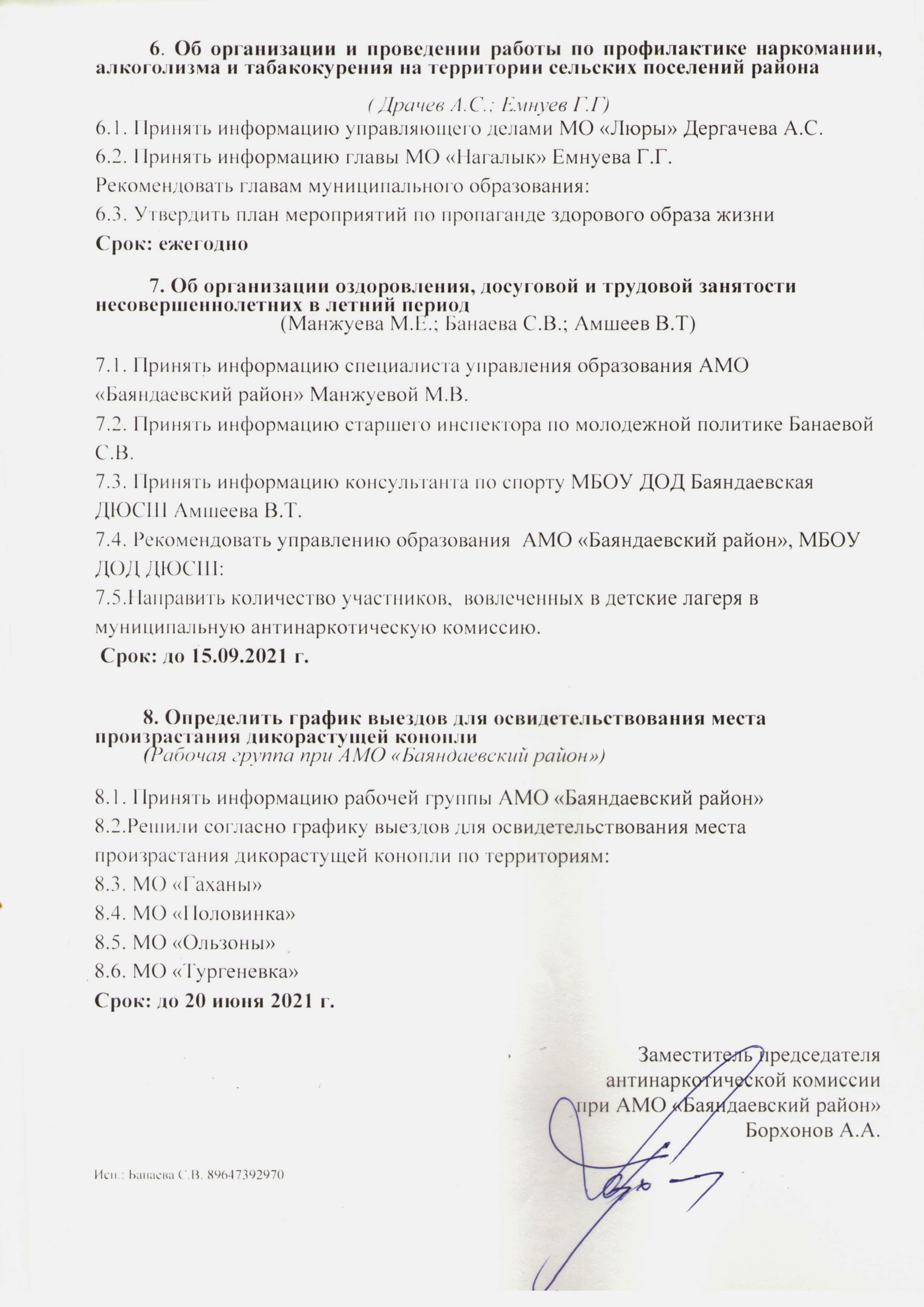 Здание администрации     района,актовый зал, 1 этаж«16»  июня  2021годаСекретарь антинаркотической комиссии С.В. БанаеваЧлены комиссии:глава МО «Васильевск»глава МО «Хогот»главаМО «Гаханы»       глава МО «Нагалык»глава МО «Покровка»глава МО «Половинка»Начальник ОП №1 (дислокации п. Баяндай) МО МВД России «Эхирит-Булагатский», майор полицииСекретарь КДН и ЗП администрации МО«Баяндаевский район»                                                       Главный юрист МО «Баяндаевский районЧлены комиссии:глава МО «Васильевск»глава МО «Хогот»главаМО «Гаханы»       глава МО «Нагалык»глава МО «Покровка»глава МО «Половинка»Начальник ОП №1 (дислокации п. Баяндай) МО МВД России «Эхирит-Булагатский», майор полицииСекретарь КДН и ЗП администрации МО«Баяндаевский район»                                                       Главный юрист МО «Баяндаевский районС.Д. Рябцев.В.П.Ханаров.Булгакова Н.П.Емнуев Г.Г.Багинов А.В.Самодуров В.В.А.Л.БуиновА.П.Борхонова Тарханова Ю.ЕС.Д. Рябцев.В.П.Ханаров.Булгакова Н.П.Емнуев Г.Г.Багинов А.В.Самодуров В.В.А.Л.БуиновА.П.Борхонова Тарханова Ю.ЕПрисутствующие: